HOMENAJE AL MAESTRO REALIZÓ LA UGEL CHUCUITO JULIRecordando el Día del Maestro, la Unidad de Gestión Educativa Local Chucuito Juli, el día lunes 08 de julio del presente año realizó el homenaje y reconocimiento a los docentes del ámbito de esta provincia.La concurrencia de los maestros que cumplieron 25 y 30 años de servicio fue masiva, actividad que se desarrolló en el salón consistorial de la municipalidad provincial de Chucuito Juli a partir de las 3.00 p.m. así mismo se contó con la asistencia de las autoridades provinciales.En esta importante ceremonia de especial para los docentes que cumplieron 25 y 30 años de servicio en favor de la educación, se les hizo la entrega de la Resolución Directoral y medalla de reconocimiento por parte de la Unidad de Gestión Educativa Local Chucuito Juli, de igual manera a docentes que desempeñaron años de sacrificio en favor de la educación, congratulándolos con la estatuilla de la Educación Chucuiteña.El Mg. José Gabriel Vizcarra fajardo felicito y agradeció la labor sacrificada que cumple el maestro quien es forjador de generaciones que tienen que ser de bien en nuestra sociedad, haciendo recuerdo que gracias a esta abnegada profesión se crean muchas otras más, por lo que la Prof. Alina Gómez Charaja jefe del Área de Gestión Pedagógica en su participación manifestó que los maestros deberíamos sentirnos muy iluminados por abrazar tan noble profesión y así irradiar grandes luces de conocimientos para nuestros estudiantes.Finalmente Monseñor Ciro Quispe López Obispo de la Prelatura de Juli, indicó que el cargo de Maestro es de mucha responsabilidad, por lo que debemos estar a la vanguardia de la actualización, para que así seamos ejemplos a seguir por parte de nuestros estudiantes a su vez también pidió al divino maestro acompañar en todo momento a los docentes ya que diariamente se trasladan desde sus hogares a sus centros de trabajo corriendo riesgos especialmente en lugares muy alejados de la provincia de Chucuito. 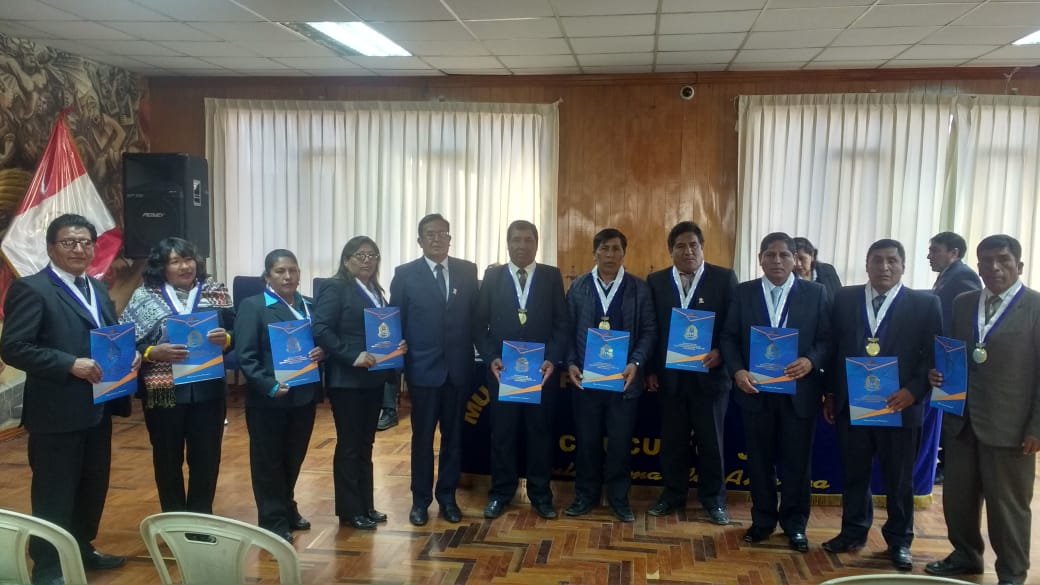 